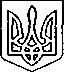 Щасливцевська  сільська  радаВиконавчий  комітетРІШЕННЯ21.05.2020 р.					№ 70Про надання згоди на розробку схеми благоустроюРозглянувши заяви громадян та суб’єктів підприємницької діяльності щодо надання згоди на розробку схеми благоустрою та надані документи, керуючись Законом України «Про регулювання містобудівної діяльності», ст.31 Закону України «Про місцеве самоврядування в Україні», виконком Щасливцевської сільської ради ВИРІШИВ:1. Надати згоду на розробку схеми благоустрою за умов дотримання вимог чинного законодавства:1.1. гр. *** на територію прилеглу до земельних ділянок за кадастровими номерами: 6522186500:01:001:00***, 6522186500:01:001:00***, 6522186500:21:041:00***.1.2. гр. *** на територію прилеглу до земельної ділянки з кадастровим номером 6522186500:22:011:01***, за адресою: біля вул. Азовській, *** в с. Генічеська Гірка Генічеського району Херсонської області.1.3. гр. *** на пляжну територію прилеглу до земельної ділянки за адресою: біля вул. Азовській, *** в с. Генічеська Гірка Генічеського району Херсонської області.1.4. гр. *** на територію прилеглу до земельної ділянки за адресою: біля вул. Гагаріна *** в с. Щасливцеве Генічеського району Херсонської області.1.5.КП «МАКС-ІНВЕСТ» на територію прилеглу до земельної ділянки за адресою: біля вул. Гагаріна, *** в селі Щасливцеве Генічеського району Херсонської області .2. Контроль за виконанням рішення покласти на в. о. начальника відділу містобудування та архітектури – головного архітектора виконавчого комітету Щасливцевської сільської ради Борідко М.В.Сільський голова							Віктор ПЛОХУШКО